Emerson Leandro Waltrs Pelição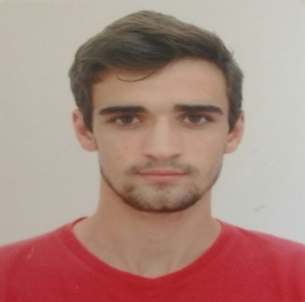 Brasileiro, solteiro, 20 anos (27/08/1998)CPF 441.580.218-47
Endereço: Rua João Peres n°216 
COHAB IV – Severínia – São Paulo
Cel.: (17) 99155-7405; (17) 99108-6525;E-mail: emersonpelicao@hotmail.comObjetivoColocar meus conhecimentos a favor da empresa, focando sempre um crescimento profissional realizando meus trabalhos com atenção e esforço.Características profissionais- Participativo, estou sempre pronto para o trabalho e para ajudar a empresa.- Aprender novos conhecimentos que me propiciem crescer profissionalmente junto à empresa.FormaçãoEscolaridade Ensino Médio (ETEC Prof. José Carlos Seno Júnior) - completoCurso TécnicoTécnico em Informática (ETEC Prof. José Carlos Seno Júnior) - completoCursos ComplementaresInformática básicaIdiomas Espanhol: leitura intermediária, escrita básica, conversão intermediária.Inglês: leitura básica, escrita básica, conversão básica.Trabalhos anterioresRepositor de remédios na distribuidora Olimeddi – Produtos Farmacêuticos.